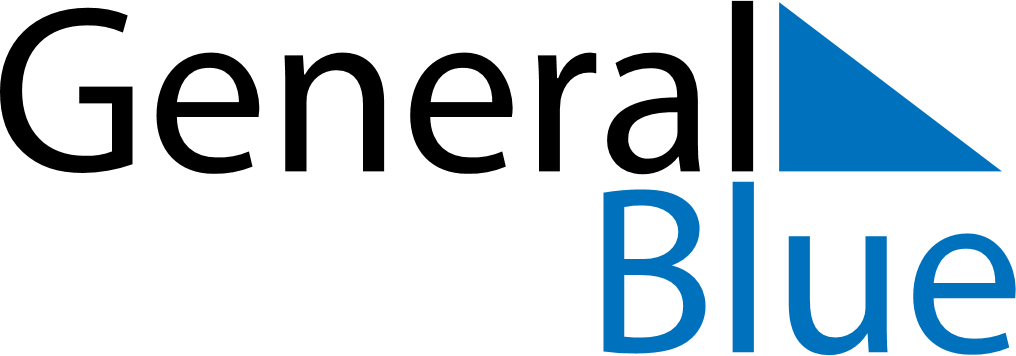 Daily PlannerApril 25, 2021 - May 1, 2021Daily PlannerApril 25, 2021 - May 1, 2021Daily PlannerApril 25, 2021 - May 1, 2021Daily PlannerApril 25, 2021 - May 1, 2021Daily PlannerApril 25, 2021 - May 1, 2021Daily PlannerApril 25, 2021 - May 1, 2021Daily Planner SundayApr 25MondayApr 26TuesdayApr 27WednesdayApr 28ThursdayApr 29 FridayApr 30 SaturdayMay 01MorningAfternoonEvening